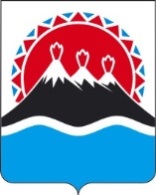 П О С Т А Н О В Л Е Н И ЕПРАВИТЕЛЬСТВАКАМЧАТСКОГО КРАЯ             г. Петропавловск-КамчатскийПРАВИТЕЛЬСТВО ПОСТАНОВЛЯЕТ:1. Внести в государственную программу Камчатского края «Обращение с отходами производства и потребления в Камчатском крае», утвержденную постановлением Правительства Камчатского края от 20.11.2017 № 488-П, изменения согласно приложению к настоящему постановлению.2. Настоящее постановление вступает в силу через 10 дней после дня его официального опубликования и распространяется на правоотношения, возникающие с 17 апреля 2019 года.Губернатор Камчатского края                                                                    В.И. ИлюхинСОГЛАСОВАНО:Исп.: Ангелина Валерьевна Агафонова Тел.: 42-70-45Агентство по обращению с отходами Камчатского краяПриложение к постановлению Правительства Камчатского краяот _____________№ ________Измененияв государственную программу Камчатского края«Обращение с отходами производства и потребления в Камчатском крае», утвержденную постановлением Правительства Камчатского края от 20.11.2017 № 488-П (далее – Программа)В паспорте Программы:раздел «Подпрограммы Программы» дополнить Подпрограммой 11 «Ликвидация мест стихийного несанкционированного размещения отходов производства и потребления»Раздел «Целевые показатели (индикаторы) Программы» дополнить частями 8-12, следующего содержания:«8) Введено в промышленную эксплуатацию мощностей по обезвреживанию ТКО;9) Введено в промышленную эксплуатацию мощностей по захоронению ТКО;10) Доля твердых коммунальных отходов, направленных на обработку, в общем объеме образованных твердых коммунальных отходов;11) Доля захороненных ТКО в общем объеме образования ТКО;12) Доля ТКО направленных на утилизацию, в общем объеме образованных ТКО»2)  раздел «Объемы бюджетных ассигнований Программы» изложить в следующей редакции:2. В паспорте подпрограммы 1 «Развитие комплексной системы обращения с твердыми коммунальными отходами на территории Камчатского края»:1) Раздел «Целевые показатели (индикаторы) Программы» дополнить частями 8-12, следующего содержания:«8) Введено в промышленную эксплуатацию мощностей по обезвреживанию ТКО;9) Введено в промышленную эксплуатацию мощностей по захоронению ТКО;10) Доля твердых коммунальных отходов, направленных на обработку, в общем объеме образованных твердых коммунальных отходов;11) Доля захороненных ТКО в общем объеме образования ТКО;12) Доля ТКО направленных на утилизацию, в общем объеме образованных ТКО, %.»2) В разделе «Задачи Подпрограммы 1» исключить часть 8.3) В разделе «Целевые показатели (индикаторы) Подпрограммы 1» исключить пункт 3.4)  раздел «Объемы бюджетных ассигнований Подпрограммы 1» изложить в следующей редакции:В разделе «Ожидаемые результаты реализации Подпрограммы 1» исключить части 6 и 7.3. Дополнить Программу паспортом подпрограммы 11, следующего содержания:«Паспорт
подпрограммы 11 «Ликвидация мест стихийного несанкционированного размещения отходов производства и потребления»
(далее - Подпрограмма 11)4. Раздел «Объемы бюджетных ассигнований Подпрограммы 2» паспорта подпрограммы 2 «Обеспечение реализации Программы» изложить в следующей редакции:4. Часть 1.1. раздела 1 «Приоритеты и цели региональной политики в сфере реализации Программы» дополнить пунктом 5, следующего содержания:«5) реализация регионального проекта «Комплексная система обращения с твердыми коммунальными отходами на территории Камчатского края» Федерального проекта «Комплексная система обращения с твердыми коммунальными отходами» Национального проекта «Экология»;»5. В пункте 3 части 2.1 раздела 2 «Обобщенная характеристика основных мероприятий, реализуемых органами местного самоуправления муниципальных образований в Камчатском крае» цифры «1.8» заменить цифрами «11.1»6. Приложение 1 к Программе изложить в следующей редакции:«Приложение 1 к Программе«Сведения
о показателях (индикаторах) государственной программы Камчатского края «Обращение с отходами производства и потребления в Камчатском крае» и подпрограмм Программы и их значениях7. Приложение 2 к Программе изложить в следующей редакции:«Приложение 2 к ПрограммеПеречень основных мероприятий государственной программы Камчатского края «Обращение с отходами производства и потребления в Камчатском крае»».8. Приложение 3 к Программе изложить в следующей редакции:ПОЯСНИТЕЛЬНАЯ ЗАПИСКАк проекту постановления Правительства Камчатского края «О внесении изменений в государственную программу Камчатского края «Обращение с отходами производства и потребления в Камчатском крае», утвержденную постановлением Правительства Камчатского края от 20.11.2017 № 488-П»Проект постановления Правительства Камчатского края «О внесении изменений в государственную программу Камчатского края «Обращение с отходами производства и потребления в Камчатском крае», утвержденную постановлением Правительства Камчатского края от 20.11.2017 № 488-П» (далее - Программа), подготовлен в целях приведения бюджетных ассигнований Программы в соответствие с Законом Камчатского края от 26.02.2019 № 306 «О внесении изменений в Закон Камчатского края «О краевом бюджете на 2019 год и на плановый период 2020 и 2021 годов»» и данными бюджетной росписи по состоянию на 26.02.2019. Кроме того, в программу добавлены показатели (индикаторы), включенные в паспорт регионального проекта «Комплексная система обращения с твердыми коммунальными отходами на территории Камчатского края», подготовленный в соответствии с Методическими рекомендациями по подготовке региональных проектов Правительства Российской Федерации от 30.11.2018 № 9861-п-П6 (Паспорт утвержден Советом по организации проектной деятельности при Губернаторе Камчатского края (протокол от 23.01.2019 № 6).Мероприятия «Выявление случаев причинения вреда окружающей среде при размещении бесхозяйных отходов, в том числе ТКО, и ликвидация последствий такого вреда» и «Возмещение причиненного вреда окружающей среде при размещении бесхозяйных отходов - ликвидация мест несанкционированного размещения отходов» перенесены из Подпрограммы 1 «Развитие комплексной системы обращения с твердыми коммунальными отходами на территории Камчатского края» в новую Подпрограмму 11 «Ликвидация мест стихийного несанкционированного размещения отходов производства и потребления» с целью исключения возможного толкования направления субсидий муниципальным образованиям исключительно на ликвидацию мест несанкционированного размещения твердых коммунальных отходов. Таким образом, после внесения указанных изменений мероприятия возможно реализовывать без соответствующих ограниченийНастоящий проект постановления Правительства Камчатского края разработан также в целях приведения части Программы, касающейся обращения с отходами производства и потребления в Камчатском крае в соответствие с требованиями Федерального закона от 24.06.1998 № 89-ФЗ «Об отходах производства и потребления» (далее – Федеральный закон от 24.06.1998 № 89-ФЗ).Изменения, касающиеся замены формулировки «Сбор» на «Накопление», вносятся в соответствии с нормами Федерального закона от 31.12.2017 № 503-ФЗ «О внесении изменений в Федеральный закон «Об отходах производства и потребления» и отдельные законодательные акты Российской Федерации».17.04.2019 года проект постановления Правительства Камчатского края размещен на Едином портале проведения независимой антикоррупционной экспертизы и общественного обсуждения проектов нормативных правовых актов Камчатского края для проведения в срок по года независимой антикоррупционной экспертизы.В соответствии с подпунктом б пункта 1 части 1.2 Порядка проведения оценки регулирующего воздействия проектов нормативных правовых актов и нормативных правовых актов Камчатского края, утвержденного постановлением Правительства Камчатского края от 06.06.2013 № 233-П, проект постановления не подлежит проведению оценки регулирующего воздействия, т.к. регулирует бюджетные правоотношения.№О внесении изменений в государственную программу Камчатского края «Обращение с отходами производства и потребления в Камчатском крае», утвержденную постановлением Правительства Камчатского края от 20.11.2017 № 488-П Заместитель Председателя Правительства Камчатского края Т.Ю. СмирновМинистр финансов Камчатского краяС.Л. ТечкоМинистр экономического развития и торговли Камчатского краяД.А. КоростелевРуководитель Агентства по обращению с отходами Камчатского краяА.И. КудринНачальник Главного правового управления Губернатора иПравительства Камчатского краяС.Н. Гудинобщий объем финансирования Программы составляет 1 509 372,15171 тыс. рублей, в том числе за счет средств:федерального бюджета (по согласованию) – 12 000,00000 тыс. рублей, из них по годам:2022 год –3 000,00000 тыс. рублей;2023 год –3 000,00000 тыс. рублей;2024 год - 3 000,00000 тыс. рублей;2025 год - 3 000,00000тыс. рублей;краевого бюджета – 1 497 296,77126 тыс. рублей, из них по годам:2018 год – 163799, 82836 тыс. рублей;2019 год – 208 911,94290 тыс. рублей;2020 год – 35 275,00000 тыс. рублей;2021 год – 35 275,00000 тыс. рублей;2022 год – 260 705,00000 тыс. рублей;2023 год – 264 753,00000 тыс. рублей;2024 год – 264 757,00000 тыс. рублей;2025 год – 263 820,00000 тыс. рублей;местных бюджетов (по согласованию) - 75,38045тыс. рублей, из них по годам:2018 год – 7,38045 тыс. рублей;2019 год – 6,50000 тыс. рублей;2020 год – 1,50000 тыс. рублей;2021 год – 1,50000 тыс. рублей;2022 год – 16,00000 тыс. рублей;2023 год – 14,00000 тыс. рублей;2024 год – 14,50000 тыс. рублей;2025 год – 14,00000 тыс. рублей».«Объемы бюджетных ассигнований Подпрограммы 1общий объем финансирования Подпрограммы 1 составляет 1 202 009,59028 тыс. рублей, в том числе за счет средств:федерального бюджета (по согласованию) –12 000,00000 тыс. рублей, из них по годам:2022 год –3 000,00000 тыс. рублей;2023 год –3 000,00000 тыс. рублей;2024 год - 3 000,00000 тыс. рублей;2025 год - 3 000,00000тыс. рублейкраевого бюджета - 1 202009,59028 тыс. рублей, из них по годам:2018 год – 125 372,64738 тыс. рублей;2019 год – 173 636,924290 тыс. рублей;2020 год – 10 000,00000тыс. рублей;2021 год – 10 000,00000 тыс. рублей;2022 год – 222 500,00000 тыс. рублей;2023 год – 220 500,00000 тыс. рублей;2024 год – 220 500,00000 тыс. рублей;2025 год – 219 500,00000 тыс. рублейместных бюджетов (по согласованию) - 55,65893тыс. рублей, из них по годам:2018 год – 4,65893 тыс. рублей;2019 год – 4,00000 тыс. рублей;2020 год – 0,00000 тыс. рублей;2021 год – 0,00000 тыс. рублей;2022 год – 13,50000 тыс. рублей;2023 год – 11,00000 тыс. рублей;2024 год – 11,50000 тыс. рублей;2025 год – 11,00000 тыс. рублей».Ответственный исполнитель Подпрограммы 11Агентство по обращению с отходами Камчатского краяУчастники Подпрограммы 11органы местного самоуправления муниципальных образований в Камчатском крае (по согласованию)Программно-целевые инструменты Подпрограммы 11отсутствуютЦель Подпрограммы 11уменьшение негативного воздействия отходов на окружающую среду и здоровье населения Камчатского краяЗадачи Подпрограммы 111) предупреждение причинения вреда окружающей среде при размещении бесхозяйных отходов, в том числе ТКО; 2) выявление случаев причинения вреда окружающей среде при размещении бесхозяйных отходов и ликвидация его последствийЦелевые показатели (индикаторы) Подпрограммы 111)доля ликвидированных мест несанкционированного размещения отходов в общем количестве мест несанкционированного размещения отходов, выявленных и внесенных в реестр объектов несанкционированного размещения отходов в Камчатском краеЭтапы и сроки реализации Подпрограммы 11в один этап с 2018 года по 2025 годОбъемы бюджетных ассигнований Подпрограммы 11общий объем финансирования Подпрограммы 11 составляет 197 429,31450 тыс. рублей, в том числе за счет средств:краевого бюджета - 197 409,59298 тыс. рублей, из них по годам:2018 год – 27 409,59298 тыс. рублей;2019 год – 25 000,00000 тыс. рублей;2020 год – 15 000,00000 тыс. рублей;2021 год – 15 000,00000 тыс. рублей;2022 год – 25 000,00000 тыс. рублей;2023 год – 30 000,00000 тыс. рублей;2024 год – 30 000,00000 тыс. рублей;2025 год – 30 000,00000 тыс. рублей;местных бюджетов (по согласованию) - 19,72152 тыс. рублей, из них по годам:2018 год - 2,72152 тыс. рублей;2019 год - 2,50000 тыс. рублей;2020 год - 1,50000 тыс. рублей;2021 год - 1,50000 тыс. рублей;2022 год - 2,50000 тыс. рублей;2023 год - 3,00000 тыс. рублей;2024 год - 3,00000 тыс. рублей;2025 год - 3,00000 тыс. рублей".Ожидаемые результаты реализации Подпрограммы 111) увеличение количества ликвидированных мест несанкционированного размещения отходов по отношению к общему количеству мест несанкционированного размещения отходов, выявленных и внесенных в реестр объектов несанкционированного размещения отходов в Камчатском крае;2) снижение вреда окружающей среде при размещении бесхозяйных отходов, в том числе ТКООбъемы бюджетных ассигнований Подпрограммы 2общий объем финансирования Подпрограммы 2 за счет средств краевого бюджета составляет 97 877,58800 тыс. рублей, из них по годам:2018 год - 11 017,58800 тыс. рублей;2019 год - 10 275,00000 тыс. рублей;2020 год - 10 275,00000 тыс. рублей;2021 год - 10 275,00000 тыс. рублей;2022 год - 13 205,00000 тыс. рублей;2023 год - 14 253,00000 тыс. рублей;2024 год - 14 257,00000 тыс. рублей;2025 год -14 320,00000 тыс. рублейN п/пПоказатель (индикатор) (наименование)Ед. изм.Значения показателейЗначения показателейЗначения показателейЗначения показателейЗначения показателейЗначения показателейЗначения показателейЗначения показателейN п/пПоказатель (индикатор) (наименование)Ед. изм.2015 (базовое значение)2016 (факт)2017 (оценка)201820192020202120222023202420251234567891011121314Подпрограмма 1 "Развитие комплексной системы обращения с твердыми коммунальными отходами на территории Камчатского края"Подпрограмма 1 "Развитие комплексной системы обращения с твердыми коммунальными отходами на территории Камчатского края"Подпрограмма 1 "Развитие комплексной системы обращения с твердыми коммунальными отходами на территории Камчатского края"Подпрограмма 1 "Развитие комплексной системы обращения с твердыми коммунальными отходами на территории Камчатского края"Подпрограмма 1 "Развитие комплексной системы обращения с твердыми коммунальными отходами на территории Камчатского края"Подпрограмма 1 "Развитие комплексной системы обращения с твердыми коммунальными отходами на территории Камчатского края"Подпрограмма 1 "Развитие комплексной системы обращения с твердыми коммунальными отходами на территории Камчатского края"Подпрограмма 1 "Развитие комплексной системы обращения с твердыми коммунальными отходами на территории Камчатского края"Подпрограмма 1 "Развитие комплексной системы обращения с твердыми коммунальными отходами на территории Камчатского края"Подпрограмма 1 "Развитие комплексной системы обращения с твердыми коммунальными отходами на территории Камчатского края"Подпрограмма 1 "Развитие комплексной системы обращения с твердыми коммунальными отходами на территории Камчатского края"Подпрограмма 1 "Развитие комплексной системы обращения с твердыми коммунальными отходами на территории Камчатского края"Подпрограмма 1 "Развитие комплексной системы обращения с твердыми коммунальными отходами на территории Камчатского края"Подпрограмма 1 "Развитие комплексной системы обращения с твердыми коммунальными отходами на территории Камчатского края"1.1.Количество проведенных мероприятий, направленных на информирование населения Камчатского края о системе обращения с отходамиед.021114172020202020201.2.Доля изданных нормативных правовых актов в области обращения с отходами производства и потребления по отношению к запланированному на текущий год%001001001001001001001001001001.3.Доля построенных и реконструированных объектов размещения, переработки и обезвреживания отходов в общем количестве таких объектов, предусмотренных Инвестиционной программой Камчатского края%0001001001001001001001001001.4.Доля использованных, обезвреженных отходов в общем объеме образовавшихся отходов в процессе производства и потребления%9,456,947,07,58,08,59,09,510,010,511,01.5.Количество разработанных типовых проектных документов на полигоны ТКО для отдельных муниципальных образований в Камчатском краеед.000010000001.6.Доля организованных мест накопления (раздельного накопления) отходов, в том числе ТКО, в общем количестве мест накопления отходов на территории Камчатского края%000551515252535351.7.Введено в промышленную эксплуатацию мощностей по обезвреживанию ТКОед.000001318232323231.8.Введено в промышленную эксплуатацию мощностей по захоронению ТКОед.000111155991.9.Доля твердых коммунальных отходов, направленных на обработку, в общем объеме образованных твердых коммунальных отходов%0000,0006122335495860601.10.Доля захороненных ТКО в общем объеме образования ТКО%10010010099,9994887765514240401.11.Доля ТКО направленных на утилизацию, в общем объеме образованных ТКО%000023479120Подпрограмма 11 "Ликвидация мест стихийного несанкционированного размещения отходов производства и потребления"Подпрограмма 11 "Ликвидация мест стихийного несанкционированного размещения отходов производства и потребления"Подпрограмма 11 "Ликвидация мест стихийного несанкционированного размещения отходов производства и потребления"Подпрограмма 11 "Ликвидация мест стихийного несанкционированного размещения отходов производства и потребления"Подпрограмма 11 "Ликвидация мест стихийного несанкционированного размещения отходов производства и потребления"Подпрограмма 11 "Ликвидация мест стихийного несанкционированного размещения отходов производства и потребления"Подпрограмма 11 "Ликвидация мест стихийного несанкционированного размещения отходов производства и потребления"Подпрограмма 11 "Ликвидация мест стихийного несанкционированного размещения отходов производства и потребления"Подпрограмма 11 "Ликвидация мест стихийного несанкционированного размещения отходов производства и потребления"Подпрограмма 11 "Ликвидация мест стихийного несанкционированного размещения отходов производства и потребления"Подпрограмма 11 "Ликвидация мест стихийного несанкционированного размещения отходов производства и потребления"Подпрограмма 11 "Ликвидация мест стихийного несанкционированного размещения отходов производства и потребления"Подпрограмма 11 "Ликвидация мест стихийного несанкционированного размещения отходов производства и потребления"Подпрограмма 11 "Ликвидация мест стихийного несанкционированного размещения отходов производства и потребления"11.1Доля ликвидированных мест несанкционированного размещения отходов в общем количестве мест несанкционированного размещения отходов, выявленных и внесенных в региональный реестр объектов несанкционированного размещения отходов в Камчатском крае%00556065707580858590№ п/пНаименование основного мероприятияОтветственный исполнительСрокСрокОжидаемый непосредственный результат (краткое описание)Последствия нереализации основного мероприятияСвязь с показателями Программы (подпрограммы)№ п/пНаименование основного мероприятияОтветственный исполнительначала реализацииокончания реализацииОжидаемый непосредственный результат (краткое описание)Последствия нереализации основного мероприятияСвязь с показателями Программы (подпрограммы)123456781.Подпрограмма 1 "Развитие комплексной системы обращения с твердыми коммунальными отходами на территории Камчатского края"Подпрограмма 1 "Развитие комплексной системы обращения с твердыми коммунальными отходами на территории Камчатского края"Подпрограмма 1 "Развитие комплексной системы обращения с твердыми коммунальными отходами на территории Камчатского края"Подпрограмма 1 "Развитие комплексной системы обращения с твердыми коммунальными отходами на территории Камчатского края"Подпрограмма 1 "Развитие комплексной системы обращения с твердыми коммунальными отходами на территории Камчатского края"Подпрограмма 1 "Развитие комплексной системы обращения с твердыми коммунальными отходами на территории Камчатского края"Подпрограмма 1 "Развитие комплексной системы обращения с твердыми коммунальными отходами на территории Камчатского края"1.1.Строительство, реконструкция объектов размещения, переработки и обезвреживания отходовАгентство по обращению с отходами Камчатского края20182025Создание действующей инфраструктуры по утилизации, обезвреживанию и размещению отходовУхудшение санитарно-эпидемиологической обстановки, штрафные санкции за несанкционированное размещение отходовПоказатели 1.3, 1.7, 1.8, 1.10, 1.11 таблицы приложения 1 к Программе1.2.Установка мусоросортировочного и мусороперегрузочного оборудования в отдельных муниципальных образованиях в Камчатском краеАгентство по обращению с отходами Камчатского края20182025Сокращение затрат на перевозку отходов; создание действующей инфраструктуры в сфере обращения с отходамиУхудшение экологической и санитарно-эпидемиологической обстановки на территориях муниципальных образований в Камчатском краеПоказатель 1.3 таблицы приложения 1 к Программе1.3.Приобретение установок термического уничтожения отходов (инсинераторов), их доставка в муниципальные образования в Камчатском крае и монтажАгентство по обращению с отходами Камчатского края20182025Уменьшение объемов отходов, подлежащих захоронениюУхудшение экологической и санитарно-эпидемиологической обстановки на территориях муниципальных образований в Камчатском краеПоказатель 1.5, 1.9, 1.10 таблицы приложения 1 к Программе1.4.Разработка проектов нормативных правовых актов Камчатского края в области обращения с отходамиАгентство по обращению с отходами Камчатского края20182025Создание эффективного правового регулирования в сфере обращения с отходами в Камчатском крае, приведение регионального законодательства в области обращения с отходами в соответствие с федеральным законодательствомНеисполнение полномочий субъекта Российской Федерации в области обращения с отходамиПоказатель 1.2 таблицы приложения 1 к Программе1.5.Формирование экологической культуры населения Камчатского края в области безопасного обращения с отходамиАгентство по обращению с отходами Камчатского края20182025Рост экологического самосознания среди населения Камчатского краяОбщее снижение экологической культуры населения Камчатского краяПоказатель 1.1 таблицы приложения 1 к Программе1.6.Создание доступной системы накопления (раздельного накопления) отходов, в том числе TKOАгентство по обращению с отходами Камчатского края20182025Улучшение экологического состояния в муниципальных образованиях в Камчатском крае, развитие системы селективного сбора отходовУхудшение санитарно-эпидемиологической обстановки, штрафные санкции за несанкционированное размещение отходовПоказатель 1.6 таблицы приложения 1 к Программе1.7.Софинансирование строительства (создания) объектов по накоплению, транспортированию, обработке и утилизации отходов от использования товаровАгентство по обращению с отходами Камчатского края20182025Стимулирование юридических лиц к участию в системе безопасного обращения с отходамиНеисполнение требований федерального законодательства, отсутствие частных инвестиций в системе охраны окружающей средыПоказатель 1.3, 1.10, 1.11 таблицы приложения 1 к Программе1.8.Обеспечение разработки и утверждение нормативов накопления ТКОАгентство по обращению с отходами Камчатского края20182025Формирование системы оплаты за коммунальную услугу по обращению с ТКОНеисполнение требований федерального законодательстваПоказатель 1.2 таблицы приложения 1 к Программе1.9.Предоставление субсидий юридическим лицам, осуществляющим функции регионального оператора, в целях финансового обеспечения (возмещения) затрат, связанных с приобретением техники, оборудования, специализированных транспортных средств, затрат, понесенных, но не учтенных в необходимой валовой выручке, направленных на выполнение работ (оказание услуг) по обращению с отходами, а также затрат на приведение в соответствие с требованиями федерального законодательства мест накопления, размещения, сортировки, переработки и обезвреживания отходовАгентство по обращению с отходами Камчатского края20192025Создание материальных условий для осуществления региональным оператором функций, определенных федеральным законодательствомСнижение качества услуг населению, выполняемых региональным оператором в соответствии с федеральным законодательствомНе предусмотрены1.10.Предоставление субсидий юридическим лицам в целях возмещения недополученных доходов, возникающих в связи с оказанием услуг по обращению с твердыми коммунальными отходамиАгентство по обращению с отходами Камчатского края20192025Создание материальных условий для осуществления региональным оператором функций, определенных законодательствомСнижение качества услуг населению, выполняемых региональным оператором в соответствии с Федеральным законодательствомНе предусмотрены1.11.Предоставление субсидий юридическим лицам на финансовое обеспечение (возмещение) затрат в связи с оказанием услуг по обращению с твердыми коммунальными отходамиАгентство по обращению с отходами Камчатского края20192025Создание материальных условий для осуществления региональным оператором функций, определенных законодательствомСнижение качества услуг населению, выполняемых региональным оператором в соответствии с Федеральным законодательствомНе предусмотрены1.12Предоставление субсидий юридическим лицам на финансовое обеспечение затрат по внесению платы за негативное воздействие на окружающую среду, возникающих в связи с оказанием услуг в области обращения с твердыми коммунальными отходамиАгентство по обращению с отходами Камчатского края20192025Создание материальных условий для осуществления региональным оператором и операторами функций, определенных законодательствомСнижение качества услуг населению, выполняемых региональным оператором в соответствии с Федеральным законодательствомНе предусмотрены1.13Предоставление субсидий юридическим лицам на возмещение недополученных доходов, возникших в связи с наличием экономически обоснованных расходов, не учтенных при установлении единого тарифа на услугу регионального оператора по обращению с твердыми коммунальными отходамиАгентство по обращению с отходами Камчатского края20192025Создание материальных условий для осуществления региональным оператором и операторами функций, определенных законодательствомСнижение качества услуг населению, выполняемых региональным оператором в соответствии с Федеральным законодательствомНе предусмотрены1.14Выполнение нормативов утилизации отходов от использования товаров, обязанность по утилизации которых исполнена производителями товаров, импортерами товаров путем уплаты экологического сбора, за исключением капитальных вложений в объекты государственной (муниципальной) собственностиАгентство по обращению с отходами Камчатского края20192025Улучшение экологического состояния в муниципальных образованиях в Камчатском крае, стимулирование юридических лиц к участию в системе безопасного обращения с отходамиУхудшение санитарно-эпидемиологической обстановки; неисполнение требований федерального законодательстваПоказатель 1.4 таблицы приложения 1 к Программе1.15Предоставление в 2019 году субсидий юридическим лицам – государственным унитарным предприятиям Камчатского края, осуществляющим деятельность в сфере обращения с твердыми коммунальными отходами в Камчатском крае, на финансовое обеспечение затрат в связи с оказанием услугАгентство по обращению с отходами Камчатского края20192019Создание материальных условий для осуществления региональным оператором и операторами функций, определенных законодательствомСнижение качества услуг населению, выполняемых региональным оператором в соответствии с Федеральным законодательствомНе предусмотреныПодпрограмма 11 «Ликвидация мест стихийного несанкционированного размещения отходов производства и потребления»Подпрограмма 11 «Ликвидация мест стихийного несанкционированного размещения отходов производства и потребления»Подпрограмма 11 «Ликвидация мест стихийного несанкционированного размещения отходов производства и потребления»Подпрограмма 11 «Ликвидация мест стихийного несанкционированного размещения отходов производства и потребления»Подпрограмма 11 «Ликвидация мест стихийного несанкционированного размещения отходов производства и потребления»Подпрограмма 11 «Ликвидация мест стихийного несанкционированного размещения отходов производства и потребления»Подпрограмма 11 «Ликвидация мест стихийного несанкционированного размещения отходов производства и потребления»Подпрограмма 11 «Ликвидация мест стихийного несанкционированного размещения отходов производства и потребления»11.1Выявление случаев причинения вреда окружающей среде при размещении бесхозяйных отходов, в том числе ТКО, и ликвидация последствий такого вредаАгентство по обращению с отходами Камчатского края20182025Ликвидация мест несанкционированного размещения отходов на территориях муниципальных образований в Камчатском краеУхудшение санитарно-эпидемиологической обстановки, штрафные санкции за несанкционированное размещение отходовПоказатель 11.1 таблицы приложения 1 к Программе11.2Возмещение причиненного вреда окружающей среде при размещении бесхозяйных отходов - ликвидация мест несанкционированного размещения отходовАгентство по обращению с отходами Камчатского края20182025Ликвидация мест несанкционированного размещения отходов на территориях муниципальных образований в Камчатском краяУхудшение санитарно-эпидемиологической обстановки - штрафные санкции за несанкционированное размещение отходовПоказатель 11.2 таблицы приложения 1 к Программе2.Подпрограмма 2 «Обеспечение реализации Программы»Подпрограмма 2 «Обеспечение реализации Программы»Подпрограмма 2 «Обеспечение реализации Программы»Подпрограмма 2 «Обеспечение реализации Программы»Подпрограмма 2 «Обеспечение реализации Программы»Подпрограмма 2 «Обеспечение реализации Программы»Подпрограмма 2 «Обеспечение реализации Программы»2.1.Обеспечение деятельности Агентства по обращению с отходами Камчатского краяАгентство по обращению с отходами Камчатского края20182025Обеспечение деятельности Агентства по обращению с отходами Камчатского краяПолное или частичное невыполнение мероприятий ПрограммыНе предусмотрены